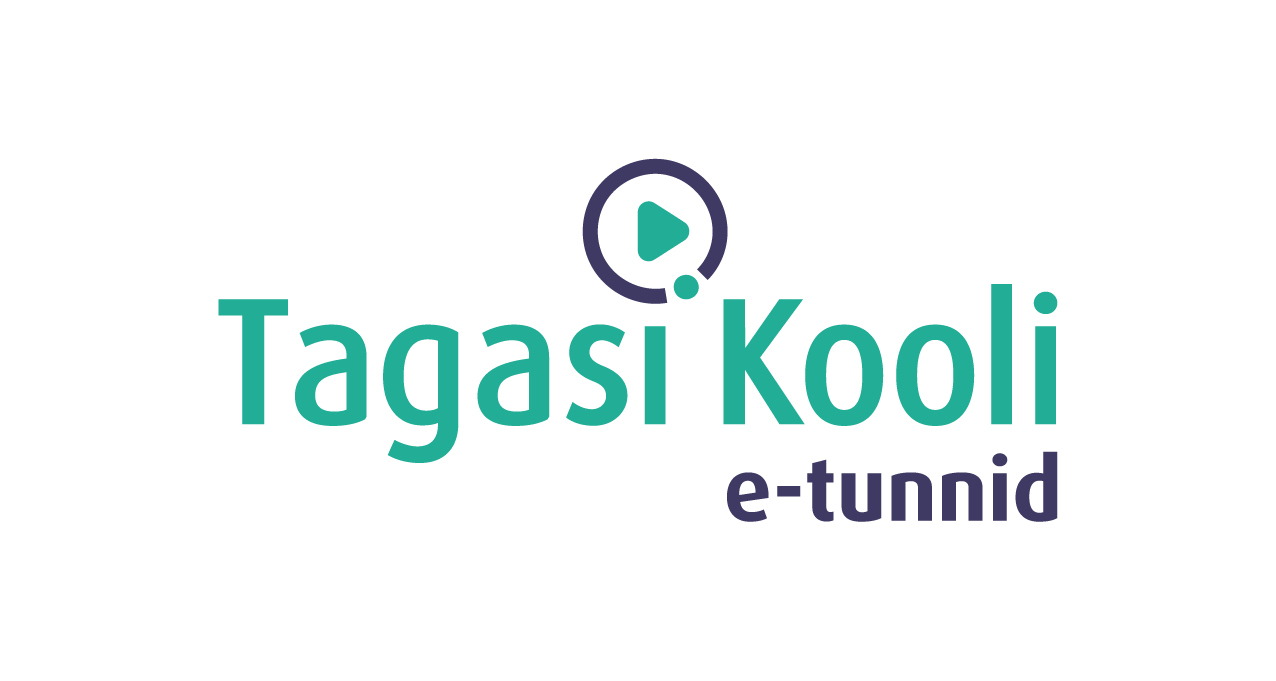 Tööleht “Miks on õun parem kui komm?”Kasuta töölehte nii: enne otseülekannet tee ülesanneotseülekande ajal küsi küsimusi  peale otseülekannet uuri klassiga toidusedeleidENNE OTSEÜLEKANDE VAATAMIST TEE ÜLESANNEKirjuta iga toidu alla nende nimi. Siis tõmba ring ümber nendele, mis sisaldavad sinu arvates palju suhkrut. Võid pildid ka ära värvida.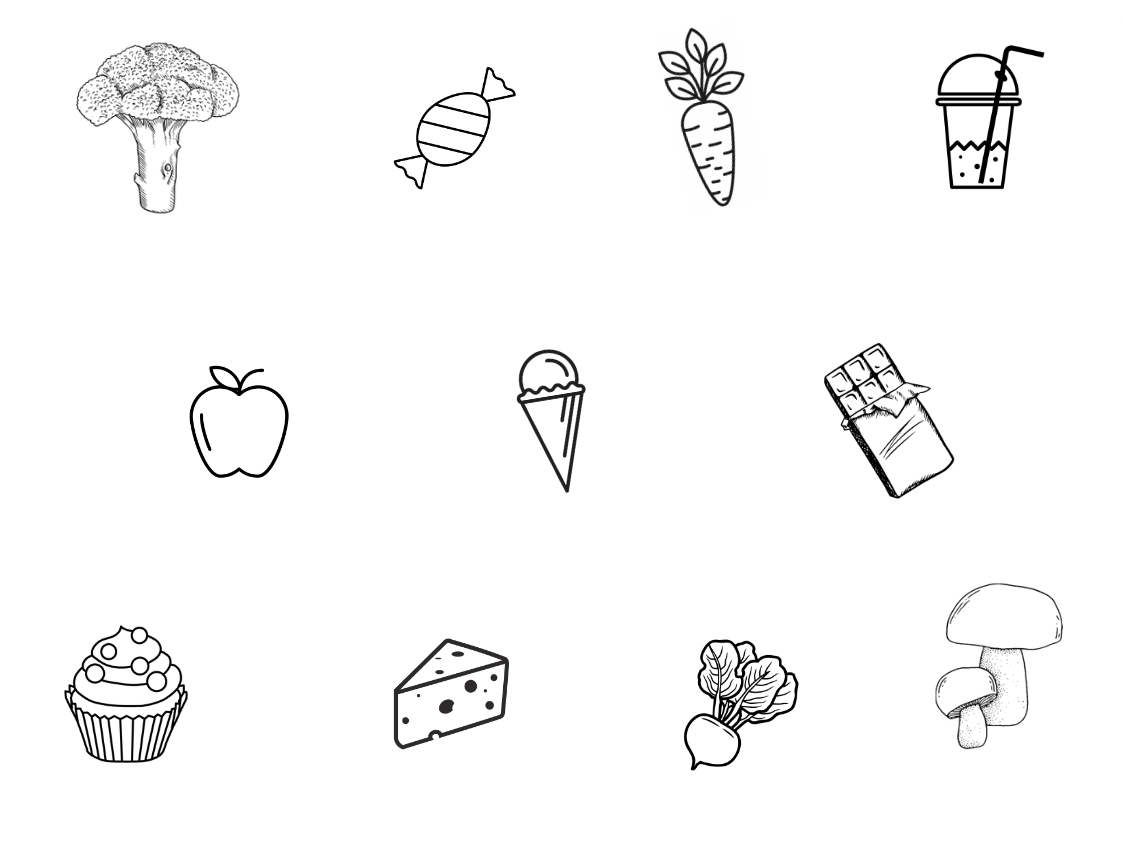 OTSEÜLEKANDE AJAL KÜSI KÜSIMUSISelleks, et saada vastuseid enda jaoks olulistele küsimustele, saad otseülekande ajal esinejale küsimusi esitada. Selleks ütle oma küsimus õpetajale, kes selle esinejale edastab. OTSEÜLEKANDE JÄREL HARJUTAGE SILTIDELT LUGEMIST​​Kas individuaalselt või klassiga koos loe toiduainete koostisosi ja proovi ära tunda kõik suhkrud. Jooni need värvilise pliiatsi või vildikaga alla. Vajadusel küsi abi õpetajalt.Twister mahlapulk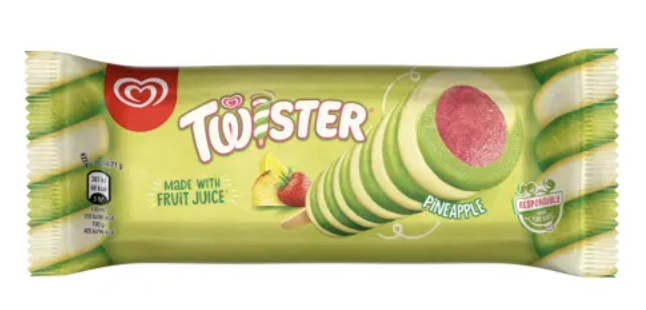 Koostisosad: vesi, suhkur, taastatud lõss, glükoosisiirup, sidrunimahl kontsentreeritud mahlast, maasikamahl kontsentreeritud mahlast, fruktoosisiirup, maltodekstriin, ananassimahl kontsentreeritud mahlast, taimsed õlid (kookos, päevalill), vadakupulber, glükoosi-fruktoosisiirup, stabilisaatorid (guarkummi, jaanileivapuujahu, karrageen), lõhna- ja maitseained, happesuse regulaator, leedrimarjamahla kontsentraat, emulgaator, punapeedimahla kontsentraat, spinati ekstrakt, toiduvärv.Vahukommid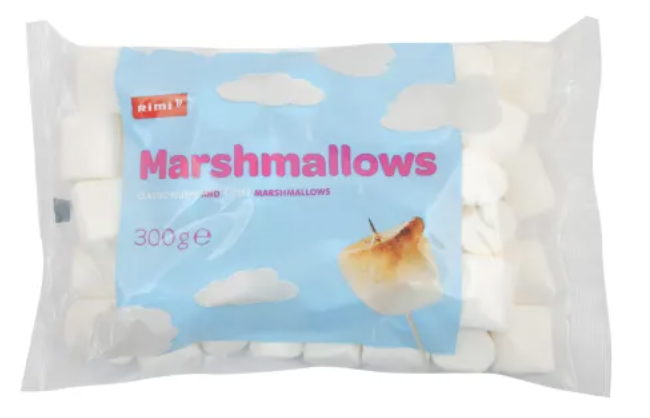 Koostisosad: glükoosi-fruktoosisiirup, suhkur, vesi, dekstroos, maisitärklis, sealiha želatiin, lõhna- ja maitseaine.	Mini Tuc kreekerid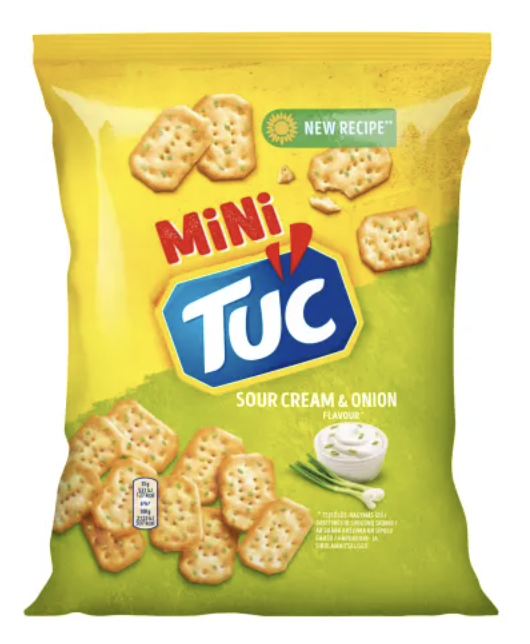 Koostisosad: nisujahu, päevalilleõli, odralinnaseekstrakt, glükoosisiirup, kergitusained, sool, suhkur, sibulapulber, petipulber, dekstroos, hapukoorepulber, happed, petersell, lõhna- ja maitseained, jahu parendaja, lõhna- ja maitsetugevdajad, munad.